Albany Pride Fairday 2023Saturday 4th March 1000hrs – 1400hrsStallholder Expression of InterestAlbany Pride Inc is looking for stalls/businesses who are interested in participating in our expanding Fairday celebration during Albany Pride Festival 2022.Albany Pride Fairday is a family friendly, community focused event which prioritises providing a safe celebration for our diverse community and a pathway to securing support and education. We welcome applications from organisations/individuals who can demonstrate that they provide specific supports and services to the LGBTIQA+ community, and from other organisations who recognise the value of supporting diversity. Whether you’re a food stall holder, looking to sell your wares or a community group or organisation, Fairday provides a wonderful opportunity to interact with our community. This is only an Expression of Interest and submitting this application does not mean your stall is confirmed. Successful applicants will be notified, and your stall will not be confirmed until payment is made. Applications are subject to approval by Albany Pride Inc (and City of Albany for food stallholders) in its absolute discretion. Payment will be requested only upon approval.Stall fees contribute to set up and equipment hire costs as well as advertising and promotional material prior to the event. Please note, once an application has been approved and payment has been received no refunds will be issued if a stall or business is no longer able to attend. If the event is delayed due to Covid restrictions/requirements, then stalls/businesses will be provided with a rescheduled date. If the rescheduled date is not suitable then a refund will be offered. Albany Pride Inc continues to closely monitor announcements from relevant health authorities regarding the viability of all events and participants will be informed promptly of any changes.Applications close at 4pm on Friday the 6th January, late applications will not be accepted. Completed forms and all supporting documents to be returned together to: millie@albanypride.com.au with the subject line Fairday EOI.Do you agree to the above terms? Yes 	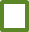 No	Stall type and equipment requiredI would like to apply for: (stall type)Food trucks please specify your required dimensions. Dimensions: _______________I would like additional equipment:Trestle table 1800x750mm (each) $15: ____________ (quantity)Chairs (each) $5: ___________ (quantity)Personal/Business Details Name: _____________________________________________________________ Pronouns: __________________________________________________________ Business/organisation name: ___________________________________________ABN (if applicable): ___________________________________________________Preferred contact Number: _____________________________________________ Preferred email address: ______________________________________________Website/link: ________________________________________________________Stall name (if not business name): _______________________________________ Please provide a description of your stall/purpose including (if applicable) the relevance to the LGBTIQA+ community: ________________________________________________________________________________________________________________________________________________________________________________________________________________________________________________________________________________________________________________________________________Will you be selling food at your stall: Yes        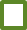 No	   Will you be selling products at your stall:Yes	 No	 Please list details of products and prices or menu below: __________________________________________________________________________________________________________________________________________________________________________________________________________________________________________________________________________________________________________________________________________________________________________________________________________________________If you are a food stall/truck, please email a copy of your business registration certificate with your completed form. All stall holders please email a copy of your public and/or product liability insurance certificate with your form. If you are a small/not for profit/community organisation without Public liability insurance, please contact us to discuss further.Can we consider ways to improve the events accessibility to enable you/your staff to participate more easily (e.g. ramp access, assistance with stall set up, alternative communication options): _____________________________________________________________________________________________________________________________________________________________________________________________________________________________________________________________________________________________________________________________________________________________________________________________________________________________________________________________________________________________________________________________________________________________________________________________If you have any questions regarding the completion of this form, please email Millie:millie@albanypride.com.au Stall Type Description SizeMarquee included Hire feeYes/NoSmall Community stall e.g LGBTIQA+, sports, arts, health organisations3mx3mYes $50Large Community Stalle.g. Political parties, government organisations 3mx3mYes $200Commercial Food Truck/Stall Operating for profit as a registered food business 3mx3m for stalls Food trucks please specify belowYes (for stalls)No$100Small Business Stall Artisan products that are not commercially made – e.g. artist made items3mx3mYes $70Commercial stall Operating for profit as a registered business – e.g. food, retail and services3mx3mYes $100